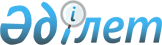 Солтүстік Қазақстан облысы Аққайың ауданы мәслихатының 2020 жылғы 8 қаңтардағы № 35-21 "2020-2022 жылдарға арналған Аққайың ауданының Шағалалы ауылдық округінің бюджетін бекіту туралы" шешіміне өзгерістер енгізу туралыСолтүстік Қазақстан облысы Аққайың ауданы мәслихатының 2020 жылғы 9 қыркүйектегі № 41-3 шешімі. Солтүстік Қазақстан облысының Әділет департаментінде 2020 жылғы 11 қыркүйекте № 6529 болып тіркелді
      Қазақстан Республикасы 2008 жылғы 4 желтоқсандағы Бюджет кодексінің 109-1-бабына, Қазақстан Республикасының 2001 жылғы 23 қаңтардағы "Қазақстан Республикасындағы жергілікті мемлекеттік басқару және өзін-өзі басқару туралы" Заңының 6-бабына сәйкес Солтүстік Қазақстан облысы Аққайың ауданының мәслихаты ШЕШІМ ҚАБЫЛДАДЫ:
      1. Солтүстік Қазақстан облысы Аққайың ауданы мәслихатының "2020-2022 жылдарға арналған Аққайың ауданының Шағалалы ауылдық округінің бюджетін бекіту туралы" 2020 жылғы 8 қаңтардағы № 35-21 шешіміне (2020 жылғы 16 қаңтарда Қазақстан Республикасы нормативтік құқықтық актілерінің электрондық түрдегі эталондық бақылау банкінде жарияланған, Нормативтік құқықтық актілерді мемлекеттік тіркеу тізілімінде № 5816 болып тіркелген) келесі өзгерістер енгізілсін:
      1-тармақ жаңа редакцияда баяндалсын:
       "1. 2020-2022 жылдарға арналған Аққайың ауданының Шағалалы ауылдық округінің бюджеті осы шешімге тиісінше 1, 2 және 3-қосымшаларға сәйкес, оның ішінде 2020 жылға мынадай көлемдерде бекітілсін:
      1) кірістер – 41587,6 мың теңге:
      салықтық түсімдер – 3856 мың теңге;
      салықтық емес түсімдер – 959,6 мың теңге;
      негізгі капиталды сатудан түсетін түсімдер - 0 мың теңге;
      трансферттер түсімі - 40192 мың теңге;
      2) шығындар -41587,6 мың теңге;
      3) таза бюджеттік кредиттеу - 10080 мың теңге:
      бюджеттік кредиттер - 10080 мың теңге;
      бюджеттік кредиттерді өтеу - 0 мың теңге;
      4) қаржы активтерімен операциялар бойынша сальдо - 0 мың теңге:
      қаржы активтерін сатып алу - 0 мың теңге;
      мемлекеттің қаржы активтерін сатудан түсетін түсімдер - 0 мың теңге;
      5) бюджет тапшылығы (профициті) - -10080 мың теңге;
      6) бюджет тапшылығын қаржыландыру (профицитін пайдалану) - 10080 мың теңге:
      қарыздар түсімі - 10080 мың теңге;
      қарыздарды өтеу - 0 мың теңге;
      бюджет қаражатының пайдаланылатын қалдықтары - 0 мың теңге.";
      көрсетілген шешімнің 1-қосымшасы осы шешімнің қосымшасына сәйкес жаңа редакцияда баяндалсын.
      2. Осы шешім 2020 жылғы 1 қаңтардан бастап қолданысқа енгізіледі. 2020 жылға арналған Аққайың ауданының Шағалалы ауылдық округінің бюджеті
					© 2012. Қазақстан Республикасы Әділет министрлігінің «Қазақстан Республикасының Заңнама және құқықтық ақпарат институты» ШЖҚ РМК
				
      Солтүстік Қазақстан облысы

      Аққайың ауданы мәслихатының

      XLI сессиясының торағасы 

Т.Рамазанов

      Солтүстік Қазақстан облысы

      Аққайың ауданы мәслихатының

      хатшысы 

С.Муканов
Солтүстік Қазақстан облысыАққайың ауданы мәслихатының2020 жылғы 9 қыркүйегі№ 41-3 шешімінеқосымшаСолтүстік Қазақстан облысыАққайың ауданы мәслихатының2020 жылғы 8 қаңтардағы№ 35-21 шешіміне1- қосымша
Санаты
Сыныбы
Кіші сыныбы
Атауы
Сомасы, мың теңге
1) Кірістер
41587,6
1
Салықтық түсімдер
3856
04
Меншікке салынатын салықтар
3856
1
Мүлікке салынатын салықтар
66
3
Жер салығы
514
4
Көлік құралдарына салынатын салық
3276
2
Салықтық емес түсімдер
959,6
06
Басқа салықтық емес түсімдер
959,6
1
Басқа салықтық емес түсімдер
959,6
4
Трансферттердің түсімдері
40192
02
Мемлекеттiк басқарудың жоғары тұрған органдарынан түсетiн трансферттер
40192
3
Аудандардың (облыстық маңызы бар қаланың) бюджетінен трансферттер
40192
Функци-оналдық топ
Бюджеттік бағдар-ламаның әкімшісі
Бағдар-лама
Атауы
Сомасы, мың теңге
2) Шығындар
41587,6
01
Жалпы сипаттағы мемлекеттік қызметтер
17084
124
Аудандық маңызы бар қала, ауыл, кент, ауылдық округ әкімінің аппараты
17084
001
Аудандық маңызы бар қала, ауыл, кент, ауылдық округ әкімінің қызметін қамтамасыз ету жөніндегі қызметтер
14084
022
Мемлекеттік органың күрделі шығыстары
3000
07
Тұрғын-үй коммуналдық шаруашылық
13124
124
Аудандық маңызы бар қала, ауыл, кент, ауылдық округ әкімінің аппараты
13124
008
Елді мекендердегі көшелерді жарықтандыру
448
009
Елді мекендердің санитариясын қамтамасыз ету
800
011
Елді мекендерді абаттандыру мен көгалдандыру
11876
08
Мәдениет, спорт, туризм және ақпараттық кеңістiк
11056,6
124
Аудандық маңызы бар қала, ауыл, кент, ауылдық округ әкімінің аппараты
11056,6
006
Жергілікті деңгейде мәдени-демалыс жұмыстарын қолдау
11056,6
13
Басқалар
3743
124
Аудандық маңызы бар қала, ауыл, кент, ауылдық округ әкімінің аппараты
3743
040
Өңірлерді дамытудың 2025 жылға дейінгі мемлекеттік бағдарламасы шеңберінде өңірлерді экономикалық дамытуға жәрдемдесу бойынша шараларды іске асыруға ауылдық елді мекендерді жайластыруды шешуге арналған іс-шараларды іске асыру
3743
3) Таза бюджеттік кредиттеу
10080
Бюджеттік кредиттер
10080
07
Тұрғын-үй коммуналдық шаруашылық
10080
124
Аудандық маңызы бар қала, ауыл, кент, ауылдық округ әкімінің аппараты
10080
011
Елді мекендерді абаттандыру мен көгалдандыру
10080
Бюджеттік кредиттерді өтеу
0
4) Қаржы активтерімен операциялар бойынша сальдо
0
Қаржы активтерін сатып алу
0
Мемлекеттің қаржы активтерін сатудан түсетін түсімдер
0
5) Бюджет тапшылығы (профициті)
-10080
6) Бюджет тапшылығын қаржыландыру (профицитін пайдалану)
10080
7
Қарыздар түсімдері
10080
01
Мемлекеттік ішкі қарыздар 
10080
2
Қарыз алу келісім-шарттары
10080
Қарыздарды өтеу
0
Санаты
Сыныбы
Кіші сыныбы
Атауы
Сомасы, мың теңге
8
Бюджет қаражатының пайдаланылатын қалдықтары
0
01
Бюджет қаражаты қалдықтары
0
1
Бюджет қаражатының бос қалдықтары
0